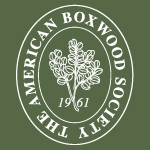 Your hotel stay for Tuesday and Wednesday night are included in the Registration cost! 			Name (First, Last)_______________________________________________________________Company Name________________________________________________________________Address    _____________________________________________________________________City/State/Zip __________________________________________________________________Telephone _____________________________________________________________________Email Address__________________________________________________________________Current Member of the American Boxwood Society?       Yes        No	Please use a separate registration for each person attending.____   Check here if you will be sharing a hotel room with another attendee.Name of individual you are sharing a room with________________________.MasterCard or Visa only Mail Registration Form(s) with remittance by April 12 to: American Boxwood Society, PO Box 85, Boyce, VA  22620-0085Wednesday and Thursday hotel stay at Holiday Inn and Stonewall Jackson Hotel are included in the cost of registration.  Each has breakfast on site (not included).  Restaurants within walking distance of Stonewall Jackson Hotel.   For more information and tickets to Blackfriars Playhouse go to http://www.americanshakespearecenter.com/DateOptionsOptionsWednesday  May 11Meet at Blandy Farm, Boyce Virginia8:30am Departure  parking availableMeet at Blandy Farm, Boyce Virginia8:30am Departure  parking availableWednesday May 11Travel to Mt. Sharon Farm, guided tour of Montpelier, (lunch here), Waverley Farm, Barboursville Vineyard, (Dinner here),Travel to Holiday Inn, CharlottesvilleTravel to Mt. Sharon Farm, guided tour of Montpelier, (lunch here), Waverley Farm, Barboursville Vineyard, (Dinner here),Travel to Holiday Inn, CharlottesvilleThursday May 12Tour Tufton Farm, Ash Lawn-Highland(lunch here), and Morven Farm.  Travel to Staunton to historic Stonewall Jackson Hotel, Dinner on your own restaurants within walking distance.Blackfriars Playhouse is next door.Tour Tufton Farm, Ash Lawn-Highland(lunch here), and Morven Farm.  Travel to Staunton to historic Stonewall Jackson Hotel, Dinner on your own restaurants within walking distance.Blackfriars Playhouse is next door.Friday, May 13 Tour shade garden, Sunspot Studios, glassblowers, private garden, lunch on your own, Andre Viette’s Nursery,  drive through JMU Arboretum. Travel back to Blandy  Tour shade garden, Sunspot Studios, glassblowers, private garden, lunch on your own, Andre Viette’s Nursery,  drive through JMU Arboretum. Travel back to Blandy Symposium- Includes All Options Above,  two hotel nights, two lunches and a dinner.Symposium- Includes All Options Above,  two hotel nights, two lunches and a dinner.Symposium- Includes All Options Above,  two hotel nights, two lunches and a dinner.Fee for non-ABS (American Boxwood Society) or non-EBTS (European Boxwood and Topiary Society) members add $25.Fee for non-ABS (American Boxwood Society) or non-EBTS (European Boxwood and Topiary Society) members add $25.Fee for non-ABS (American Boxwood Society) or non-EBTS (European Boxwood and Topiary Society) members add $25.Total charges for ABS MembersTotal charges for ABS Members$550$550Credit Card Payment InformationName (as on the card): ______________________________________________________Address:   ________________________________________________________________City/State/Zip:  ____________________________________________________________Phone:  __________________________________________________________________Type of Card:  _______________              Account Number:   ______________________Expiration Date:  _____________              Total Amount to be Charged:  ____________Signature:  _______________________________________________________________